Spreken: presentatie affiche Vital SchoolsDe afgelopen weken hebben we het in de klas gehad over meer bewegen en minder zitten om zo gezonder te leven. Als eindresultaat van deze lessenreeks, hebben jullie een mooie affiche ontworpen. De 15 beste affiches van alle leerlingen van 1X en 2X willen we in de school ophangen. We hopen om zo alle leerlingen en leerkrachten van SJO te motiveren meer te bewegen en minder stil te zitten.Alle leerlingen van 1X en 2X, de leerkrachten en de directie hebben jouw poster kunnen bekijken en beoordelen tijdens de expositie. Om hen ervan te overtuigen jouw poster uit te kiezen om in SJO op te hangen, houd je een mondelinge presentatie voor de leerlingen van jouw klas.Tijdens de presentatie mag je je poster projecteren, zodat iedereen goed kan zien waarover je praat. Daarnaast mag je ook gebruik maken van een klein spiekbriefje met enkele kernwoorden.Oriënteren         /2Wie zal naar jouw presentatie luisteren?Welke taalvariëteit past in dit geval het best? Omcirkel het goede antwoord:Dialect – Tussentaal – StandaardtaalWelke hulpmiddelen mag je tijdens de presentatie gebruiken?Waarmee heb jij het vaak moeilijk als je een presentatie moet doen voor de klas?Voorbereiden        /2Geef antwoord op onderstaande vragen. Bij de eerste twee vragen krijg je het begin van het antwoord al. Bij de volgende vragen moet je zelf een goede zin maken. Let op het gebruik van hoofdletters aan het begin van de zin, bij titels en namen. Zorg er ook voor dat je het juiste leesteken gebruikt aan het einde van de zin.Welke afbeelding kunnen de mensen op je affiche zien?
Wat stelt de afbeelding voor?Op mijn afbeelding zie je 	Waarom heb je hiervoor gekozen?Ik koos deze afbeelding, omdat 	Welke quote heb je gebruikt op je affiche?Wat is de titel van het liedje, waar je de quote vandaan haalde?Wie is de uitvoerder van het liedje? (naam zanger/zangeres/groep)Welk wist-je-datje heb je op je affiche vermeld?Je hebt aan deze opdracht gewerkt tijdens de vakken wiskunde, muziek, beeld en Nederlands. Wat vond je het leukste aan deze opdracht?Wat vond je het moeilijkst aan deze opdracht voor de vakken wiskunde, muziek, beeld en Nederlands?Wat heb je de afgelopen weken bijgeleerd over het thema “bewegen”? Schrijf nu hieronder je presentatie uit. Gebruik alle antwoorden op de bovenstaande vragen.Werkpuntje:__________________________________________________________________________

__________________________________________________________________________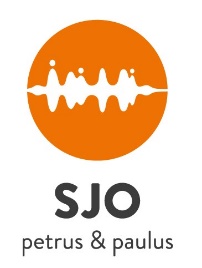 SJO  Petrus & Paulus    SJO  Petrus & Paulus    SJO  Petrus & Paulus    SJO  Petrus & Paulus    SJO  Petrus & Paulus    SJO  Petrus & Paulus    SJO  Petrus & Paulus    Schooljaar:Schooljaar:2020-2021Jaar:1ste graad 2de leerjaar B1ste graad 2de leerjaar B1ste graad 2de leerjaar BTrimester:Trimester:3Klas:2 X a – b - c2 X a – b - c2 X a – b - cDatum:Datum:Vak:NederlandsNederlandsNederlandsLeerkracht:N. Baguet / D. DumareyN. Baguet / D. DumareyN. Baguet / D. DumareyLeerlingnr.LeerlingnaamLeerlingnaamLeerlingnaamLeerlingnaamLeerlingnaamLeerlingnaamBehaaldTotaal25Criteria3210Je sprak vlot, zonder haperingen.Je verzorgde de uitspraak.Je sprak luid en duidelijk.Je sprak Standaardnederlands.Je gebruikte slechts af en toe je spiekbriefje. Dit stoorde de luisteraar niet.Je durfde voor de klas staan en verzorgde je houding.In je presentatie waren alle vragen beantwoord:Wat stelt de afbeelding voor?Waarom koos je dit?Welke quote koos je?Wat is de titel van het liedje?Wie is de uitvoerder?Welk wist-je-datje staat op je affiche?Wat vond je leuk aan de opdracht?Wat vond je moeilijk aan de opdracht?Wat heb je bijgeleerd?